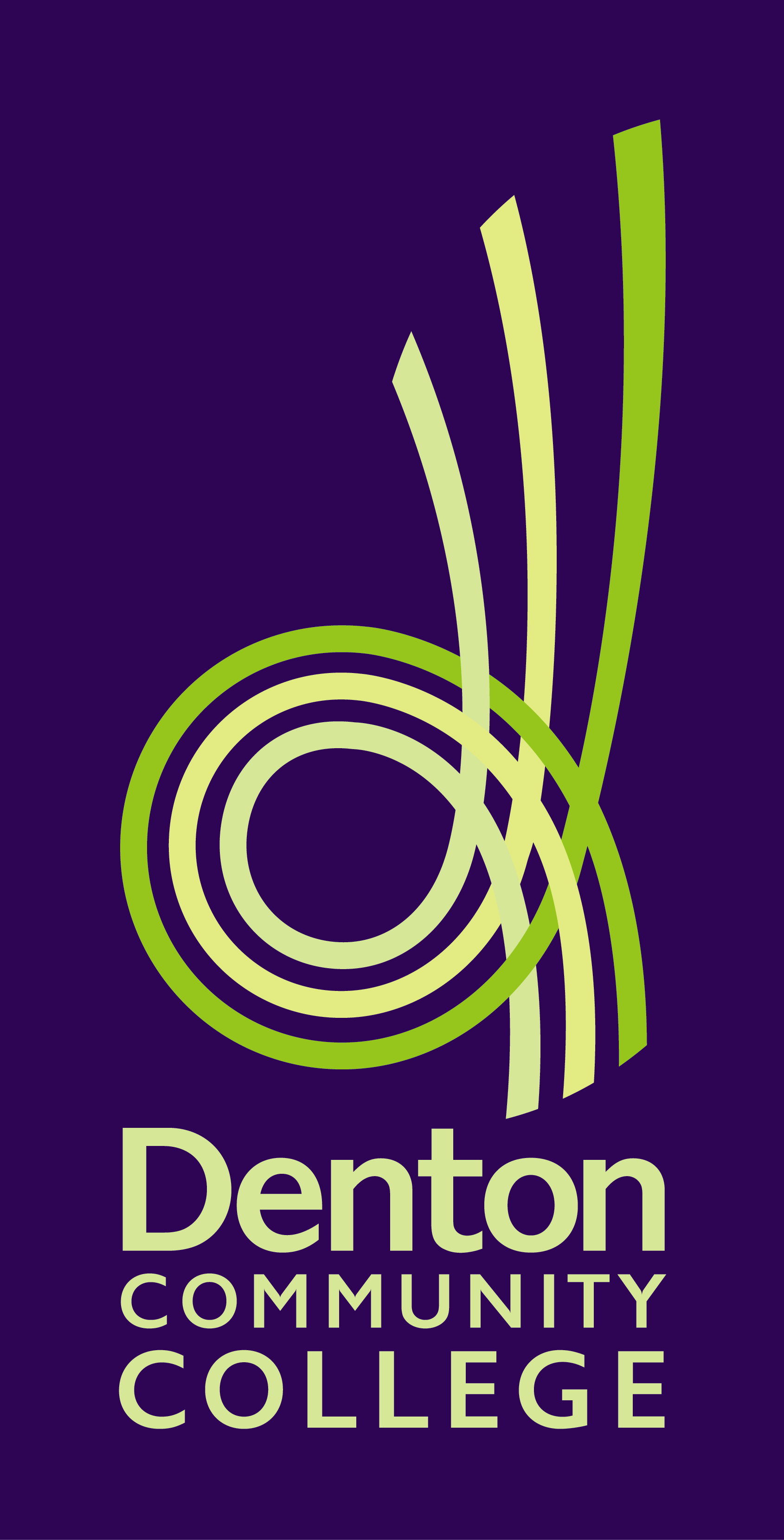 3rd September 2020Dear Parent/CarerWe are writing to update you on our progress in recovering payments for the trip to Poland, which could not go ahead due to the coronavirus pandemic. Unfortunately, our initial insurance claim failed due to the departure date being before the polish borders were closed. Based on this, we then referred the matter to our borough solicitor who is actively perusing this with the travel company’s solicitors. This is a lengthy process and communication is still on going.  Our solicitor has advised us against issuing proceedings through the courts as the costs would outweigh the claim amount if unsuccessful and with very little precedent, the success rate for this type of claim can not be predicted.In addition to our legal proceedings, we are also exploring the possibility of perusing another insurance claim in an attempt to recover the payments in this way, despite our previous claim being rejected. We understand the length of time this is taking is frustrating, especially during these financially challenging times. Please be assured that we are doing everything in our power to find a resolution. Kind regardsMiss R Marsland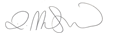 Chief Financial OfficerDenton Community College